АКТ визуального осмотра земельного участкаДата осмотра       14 сентября 2021 годаВремя осмотра   14-30 по адресу: с. Павловка, ул.Просторная, дом №10, кадастровые номера 56:21:1802001:2279, 56:21:1802001:0163.Лица, проводившие осмотр:Ломакин Андрей Владимирович - главный специалист администрации МО Подгородне-Покровский сельсовет.Ахмерова Ольга Геннадьевна – главный специалист администрации МО Подгородне-Покровский сельсовет.На основании заявлений собственников земельных участков Герасевой Н.Б., Галановой О.С. (№266 от 10.09.2021, №267 от 10.09.2021) по проекту решения о предоставлении разрешения на условно разрешенный вид использования земельных участков с «для ведения личного подсобного хозяйства» на «малоэтажная многоквартирная жилая застройка (двухквартирный жилой дом)» код 2.1.1. сотрудники выехали на место нахождения земельного участка. Осмотр проводился в дневное время, при естественном освещенииПри визуальном осмотре выявлено, что на земельных участках расположен объект капитального строительства жилого назначения – 2-х квартирный жилой дом.Акт составлен в 1 экземпляре для приобщения к делу по публичным слушаниям, назначенным на 28.09.2021 с 15-00.Прилагаются 2 фотографии на 1 листе.Подписи лиц, проводивших осмотр:Ахмерова О.Г.    __________________Ломакин А.В. ___________________Приложение к акту осмотра от 14.09.2021 – с. Павловка, ул.Просторная дом №10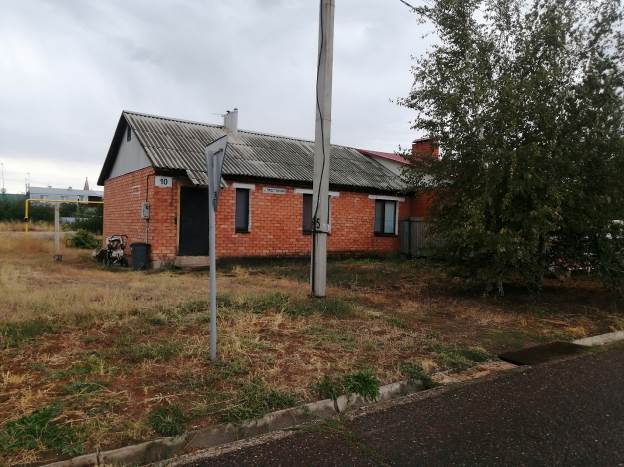 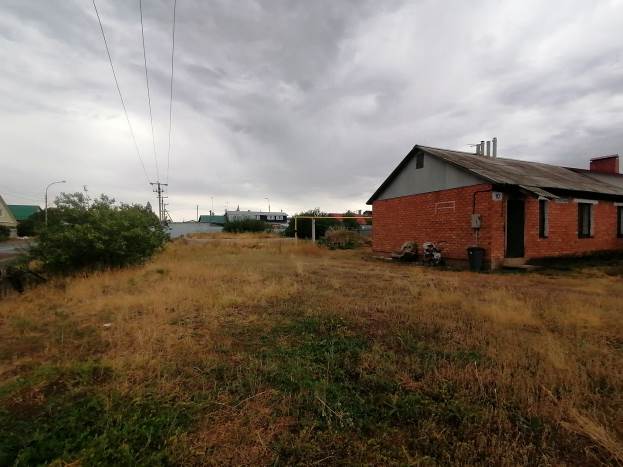 